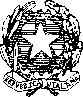 ISTITUTO D’ISTRUZIONE SUPERIORE LS PICCOLO CAPO D’ORLANDOLICEO SCIENTIFICO - CLASSICO – LINGUISTICO – SPORTIVO – SCIENZE APPLICATESEZIONI ASSOCIATE: LICEO ARTISTICO - IPAA - ODONTOTECNICOAnno Scolastico 2016/2017Classe: ________ Sezione _________ Corso: _____________________ Sede: ISTUTUTO DI ISTRUZIONE SUPERIORE LS "PICCOLO"DOMANDA DI ISCRIZIONEalla classe 4° sez. ____ corso _____________________A.S. 2017/2018Alunn_ ________________________________________________________________________nat_ a ___________________________________ (___) il __________________residente in ________________________________ (___) via ______________________________ tel. _________________Scuola di provenienza: QUESTO ISTITUTOScelta di avvalersi della Religione Cattolica		|_|Scelta di non avvalersi della Religione Cattolica	|_|Padre:	nato il	a	Madre:	nato il	a	Figlio:	nato il	a	Figlio:	nato il	a	Figlio:	nato il	a	Il/La sottoscritto/a genitore del/della suddetto/a alunno/a allega la seguente ricevuta di versamento per:|_| -  "Tariffa di Solidarietà per la Formazione" € 20,00 (max) sul c/c postale n. 1015211970 intestato a 	Istituto Istruzione Superiore LS "Piccolo" Capo d'Orlando|_| - Tassa per assicurazione € 4,90 (obbligatoria) sul c/c postale n. 1015211970 intestato a 	Istituto Istruzione Superiore LS "Piccolo" Capo d'Orlando|_| - € 21,17 sul c/c postale n. 205906 intestato a Agenzia delle Entrate - Centro Operativo di Pescara - Tasse scolastiche SICILIAOvvero NON ALLEGA la ricevuta di versamento di € 21,17 sul c/c postale n. 205906 intestato a Agenzia delle Entrate:
|_|  In quanto il reddito imponibile (determinato dall'ultima Dichiarazione di Redditi) dell'intero nucleo familiare è di € _____________ (Esonero per Reddito)|_|  In quanto allo scrutinio finale riporterà presumibilmente la media di 8/10  (Esonero per Merito)
Il/La sottoscritto/a dichiara di essere consapevole che la scuola potrà utilizzare i dati contenuti nella presente autocertificazione esclusivamente nell'ambito e per i fini istituzionali propri della Pubblica Amministrazione (Decreto Ministeriale 7 dicembre 2006, n. 305)Il sottoscritto firmatario conferma i dati sopra riportati e chiede l'iscrizione alla Classe sopra indicataCapo d'Orlando, lì				Firma dello Studente  ___________________________________			Firma del Genitore      ___________________________________N.B.: LA PRESENTE DOMANDA, CORREDATA DELLA/E RICEVUTA/E DI VERSAMENTO, DEVE ESSERE   PRODOTTA PRESSO L'UFFICIO DI SEGRETERIA DELL'ISTITUTO.